2016年勞動法實務講座(深圳市)為協助港資企業進一步瞭解勞動法相關實務，掌握政策法規的最新發展，由香港特別行政區政府駐深圳聯絡處主辦、香港貿易發展局及香港生產力促進局為支持機構的「2016年勞動法實務講座」將於2016年3月18日（星期五）在深圳市舉行，並邀請金杜律師事務所的專家就以下兩個議題進行深入講解：勞動法實務與立法動態 –《勞動合同法》實施以來，各地對相關規定存在不同的理解，對其實施問題亦存在爭議。此外，最高人民法院就勞動爭議審理問題先後出臺四個司法解釋，對勞動合同的各種特殊情況進行明確。為進一步規定和細化相應的處理辦法，有關文件亦正在醞釀出臺。企業了解勞動法實務和關注最新立法動態，可以因應政策來調整和完善用工管理。工資集體協商問題 - 近年來，在中國經濟持續發展、勞動者維權意識逐漸增強的社會背景下，各級政府在全國範圍內推行工資集體協商制度，越來越多的勞動者主動提出與企業經營者就工資收入展開對話。企業如何應對員工提出的工資集體協商要求，如何恰當地利用這一溝通渠道處理好與員工之間的利益矛盾、調動員工的工作積極性，是企業需要認真考慮的問題。講座安排如下：日　期：	2016年3月18日（星期五）時　間：	下午2時30分至5時15分地　點：    深圳東海朗廷酒店24層星愿廷 I  	【地址：深圳市福田區深南大道7888號、地鐵車公廟站】語　言：      普通話費　用：      全免議　程：2:00 - 2:30     簽到2:30 - 2:35     香港特區政府駐粵經濟貿易辦事處代表致辭2:35 - 5:00     演講內容包括：   勞動法實務與立法動態   工資集體協商問題5:00 - 5:15     答問環節主講嘉賓：金杜律師事務所   尹居全（合夥人/律師）金杜律師事務所是一家在中國境內與國際所有主要領域中擁有實踐經驗的綜合性領先律師事務所，於1993年在北京成立，目前擁有超過230名合夥人、1,200名律師及商標與專利代理人，是目前中國最大的律師事務所之一，並在國內外設立多個分所和成員所，為全球不同需求的客戶供優質的法律服務。金杜律師事務所無論在傳統優勢領域，如銀行融資、外商投資、證券業務、國際貿易、爭議解決業務，還是在領先的新興業務領域，如勞動法、知識產權保護、反壟斷、風險投資和杠桿收購業務，均能夠為客戶提供全方位的法律服務支持。尹居全律師的主要執業領域為勞動與社會保障法、勞動爭議訴訟與仲裁，他長期擔任多家跨國公司和國內大型企業的常年法律顧問，在處理公司並購、解散及破產中的職工安置和員工福利方面具有特別豐富的經驗，並曾參與許多國內大型企業的破產清算程序。有興趣參加講座的人士請填妥以下報名表，並於2016年3月16日或以前以傳真、電子郵件方式或通過微信平台送回駐粵辦。參加者請攜帶公司名片準時出席，香港特別行政區政府駐深圳聯絡處將不再發出確認函。如有查詢，請與駐深圳聯絡處杜慧女士（電話：(86 755) 3395 5852））或朱瑛女士（電話：(86 755) 3395 5851）聯絡。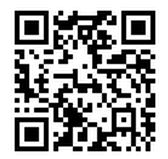 致：	香港特別行政區政府駐深圳聯絡處傳真：(86 755) 3395 5506電郵：jean_zhu@gdeto.gov.hk及doris_du@gdeto.gov.hk【掃二維碼 微信報名】2016年3月18日2016年勞動法實務講座(深圳市)報名表（請於2016年3月16日或以前回覆）注意事項：香港特別行政區政府駐深圳聯絡處不會就講座交流會發出確認函，請當日準時出席。香港特別行政區政府駐粵經濟貿易辦事處擬透過參加者在本表格提供的電郵向參加者發放每週五出版的《駐粵辦通訊》，該《通訊》內容包括中央、廣東、福建、廣西、海南、雲南和香港的經貿資訊及活動等。如同意此安排，請在下面空格加上「」號。 □    同意接收《駐粵辦通訊》姓 名職 位1.2.機構名稱：聯繫人：電 話：電 郵：傳 真：地 址：